Приложение № 1УТВЕРЖДЕНО постановлением администрации Невьянского городского округаот _______ № _______-пПоложение о патрульной группе на территории Невьянского городского округаЦелью создания патрульной группы является обеспечение условий для организации работы по профилактике безопасности людей на льду, как одной из основных причин гибели населения, принятия дополнительных мер по предупреждению людей в период становления льда, сокращение происшествий на водных объектах, усиление работы с населением.Основными задачами патрульной группы являются:патрулирование территории береговых линий водных объектов, расположенных на территории Невьянского городского округа, по выявлению несанкционированных выходов граждан и выезда транспортных средств на лед;проведение бесед с гражданами, родителями и иными законными представителями несовершеннолетних детей об ответственности за неисполнение или ненадлежащее исполнение обязанностей по воспитанию и содержанию несовершеннолетних детей, в том числе нахождение несовершеннолетних на водных объектах без присмотра со стороны взрослых лиц;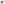 З) выявление мест выхода людей, выезда транспортных средств на ледовое покрытие водных объектов, расположенных на территории города Невьянска и Невьянского городского округа с целью в дальнейшем установки специальных информационных запрещающих знаков безопасности на водных объектах 
«Выход на лед запрещен», «Выезд транспортных средств на лед запрещен» в этих местах;информирование населения о запрете выхода граждан и выезда транспортных средств на ледовые покрытия водных объектов, расположенных 
на территории Невьянского городского округа;составление протоколов об административных правонарушениях, предусмотренных Законом Свердловской области от 14 июня 2005 года № 52-ОЗ 
«Об административных правонарушениях на территории Свердловской области»;передача информации в единую дежурно-диспетчерскую службу Невьянского городского округа (далее- ЕДДС) о складывающей обстановке и запрос сил и средств (при необходимости) для спасения людей на льду.З. Патрульная группа оснащается автомобилем, средствами связи, информационными печатными материалами (листовки, памятки, брошюры, буклеты) о правилах поведения на воде.Для организации патрулирования территории старшим группы разрабатываются маршруты и время, исходя из прогноза оперативной обстановки, количества на территории Невьянского городского округа мест традиционного, массового выхода людей выезда транспортных средств на лед водных объектах, 
не оборудованных переправами, поступающей информации.Общее руководство и контроль за деятельностью группы возлагается на заместителя главы администрации Невьянского городского округа по социальным вопросам.Приложение № 2УТВЕРЖДЕН постановлением администрации Невьянского городского округаот _______ № _______-пСоставпатрульной группы на территории Невьянского городского округап/пДолжность1.Старший инженер отдела гражданской защиты и мобилизационной работы администрации Невьянского городского округа С.Н. Абызов(старший группы);2.Специалист 1 категории юридического отдела администрации Невьянского городского округа В.В. Стародубов;3.Старший инспектор по охране общественного порядка МО МВД России «Невьянский» по согласованию;4.Начальник 46 ПСЧ 9 ПСО ФПС ГУ МЧС России по Свердловской области (по согласованию);5.Начальник 22 ПСЧ 9 ПСО ФПС ГУ МЧС России по Свердловской области (по согласованию);6.Государственный инспектор Новоуральского инспекторского участка ФКУ «Центр ГИМС МЧС России по Свердловской области» (по согласованию);7.Член местной общественной организации «Народная дружина Невьянского городского округа» (по согласованию).